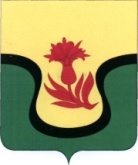 РОССИЙСКАЯ  ФЕДЕРАЦИЯГЛАВА  ПЕРВОМАЙСКОГО СЕЛЬСКОГО ПОСЕЛЕНИЯАГАПОВСКОГО МУНИЦИПАЛЬНОГО РАЙОНАЧЕЛЯБИНСКОЙ ОБЛАСТИПОСТАНОВЛЕНИЕот  08  августа 2016 года                                                                          № 112Об утверждении ведомственной   программы  «Комплексного развитиясистем транспортной инфраструктуры на территории Первомайскогосельского  поселения  на 2016-2026  годы»В в соответствии  с Бюджетным кодексом Российской Федерации,   Федеральным  законом № 131-ФЗ от 06.10.2003г., «Об общих принципах организации органов местного самоуправления в Российской Федерации»,  Градостроительным Кодексом Российской Федерации, руководствуясь Уставом Первомайского сельского поселения Агаповского муниципального района Челябинской областиПОСТАНОВЛЯЮ:1. Утвердить ведомственную  программу «Комплексного развития систем транспортной инфраструктуры  на территории Первомайского сельского  поселения  на 2016-2026  годы» (прилагается)2.  Данное постановление вступает в силу с момента подписания.3.  Обнародовать настоящее Постановление путем размещения его полного текста на официальном сайте поселения.4. Контроль над исполнением настоящего постановления оставляю за собой. Глава Первомайского сельского поселения                              С.М.БлинковПриложение к постановлению Г лавы Первомайского сельского поселения от 08.08.2016 г. №112Программакомплексного  развития систем транспортной инфраструктуры на территории Первомайского сельского поселения на 2016 – 2026 годыПАСПОРТпрограммы  комплексного развитие систем транспортной инфраструктуры на территории Первомайского сельского поселения на 2016-2026 годы.1.  Содержание проблемы и обоснование ее решения программными методамиОдним из основополагающих условий развития  поселения является комплексное развитие систем жизнеобеспечения Первомайского сельского поселения. Этапом, предшествующим разработке основных мероприятий Программы, является проведение анализа и оценка социально-экономического и территориального развития сельского поселения.Анализ и оценка социально-экономического и территориального развития сельского поселения, а также прогноз его развития проводится по следующим направлениям:демографическое развитие;перспективное строительство;состояние транспортной инфраструктуры;Программа направлена на обеспечение надежного и устойчивого обслуживания потребителей услугами, снижение износа объектов транспортной инфраструктуры.1.1.  Демографическое развитие сельского поселения	В  соответствии  с  Федеральным  законом  от  06.10.2003 года  №131-ФЗ  «Об  общих  принципах  организации  местного  самоуправления    в  Российской  Федерации», создано  муниципальное  образование  «Первомайское сельское  поселение», которое  входит  в  состав  муниципального  образования  «Агаповский муниципальный  район». Административным центром Первомайского сельского поселения является поселок Первомайский.Поселок Первомайский расположен в 20 км от районного центра  с.Агаповка. Автомагистраль соединяет   с   г. Магнитогорском –  40  км.  В Первомайское  сельское поселение входят 5 населенных пунктов : п.Первомайский,   п. Наваринка ,п.Малиновка п.Просторный, пГумбейка жд.ст.   Территория Первомайского сельского поселения граничит с территориями  Магнитного сельского поселения, Агаповского  сельского поселения .	Численность населения на 01 января 2016 года составляет: зарегистрированных 2958 человек, из них постоянно проживают 2638  человек. Численность работающих –  1148 человека. 	Общая площадь земель Первомайского сельского поселения  - 27301 га.	Общая протяженность дорог местного значения – 38,1 км.                                                             	Показатели демографического развития поселения являются ключевым инструментом оценки развития сельского поселения, как среды жизнедеятельности человека. Согласно статистическим показателям и сделанным на их основе оценкам, динамика демографического развития Первомайского сельского поселения характеризуется следующими показателями:      	Для достижения целей Программы принимается условие, при котором численность жителей и хозяйствующих субъектов имеет тенденцию роста.2. Основные цели и задачи, сроки и этапы реализации  Программы	Основной целью Программы является создание условий для приведения объектов транспортной инфраструктуры в соответствие со стандартами качества, обеспечивающими комфортные условия для проживания граждан и улучшения экологической обстановки на территории  Первомайского  сельского поселения.В рамках данной Программы должны быть созданы условия, обеспечивающие привлечение средств внебюджетных источников для модернизации объектов транспортной инфраструктуры.Основные задачи Программымодернизация, ремонт, реконструкция, строительство объектов благоустройства и дорожного хозяйства;Бюджетные средства, направляемые на реализацию программы, должны быть предназначены для реализации проектов модернизации объектов транспортной инфраструктуры и дорожного хозяйства, связанных с ремонтом, реконструкцией существующих объектов, а также со строительством новых объектов. Сроки и этапы реализации программыСрок действия программы 2016 – 2026 годы.  Реализация программы будет осуществляться весь период.3. Мероприятия по развитию системы транспортной инфраструктуры, целевые индикаторы 3.1. Общие положенияОсновными факторами, определяющими направления разработки Программы, являются:-	тенденции социально-экономического развития поселения, характеризующиеся незначительным повышением численности населения, развитием рынка жилья, сфер обслуживания и промышленности;-	состояние существующей системы  транспортной инфраструктуры	.Мероприятия разрабатывались исходя из целевых индикаторов, представляющих собой доступные наблюдению и измерению характеристики состояния и развития системы транспортной инфраструктуры. Разработанные программные мероприятия систематизированы по степени их актуальности. Список мероприятий на конкретном объекте детализируется после разработки проектно-сметной документации.Стоимость мероприятий определена ориентировочно, основываясь на стоимости  уже проведенных аналогичных мероприятий.Источниками финансирования мероприятий Программы являются средства бюджета Первомайского сельского поселения, а также внебюджетные источники. Перечень программных мероприятий приведен в приложении № 1 к Программе.Система дорожной деятельностиОсновные целевые индикаторы реализации мероприятий Программы:Содержание дорог в требуемом техническом состоянии;Обеспечение безопасности дорожного движения.3.3. Механизм реализации  Программы и контроль за ходом ее выполненияРеализация Программы осуществляется Администрацией Первомайского сельского поселения. Для решения задач Программы предполагается использовать средства местного бюджета.	В рамках реализации данной Программы в соответствии со стратегическими приоритетами развития Первомайского сельского поселения, генеральным планом, основными направлениями сохранения и развития инженерной инфраструктуры будет осуществляться мониторинг проведенных мероприятий и на основе этого осуществляться корректировка мероприятий Программы.Исполнителями Программы являются администрация Первомайского сельского поселения.Контроль за реализацией Программы осуществляет администрация Первомайского сельского поселения.Изменения в Программе и сроки ее реализации, а также объемы финансирования из местного бюджета могут быть пересмотрены Администрацией поселения по ее инициативе или по предложению организаций в части изменения сроков реализации и мероприятий Программы.4. Оценка эффективности реализации ПрограммыОсновными результатами реализации мероприятий являются:- модернизация и обновление  транспортной инфраструктуры поселения; - устранение причин возникновения аварийных ситуаций, угрожающих жизнедеятельности человека;- повышение комфортности и безопасности жизнедеятельности населения.Приложение 1постановлению Г лавы Первомайского сельского поселения от 08.08.2016 г. №112ПЕРЕЧЕНЬпрограммных мероприятий Программы комплексного развития систем транспортной инфраструктуры на территории Первомайского сельского поселения на 2016 – 2026 годы.Наименование программыпрограмма «комплексного развитие систем транспортной инфраструктуры на территории Первомайского сельского поселения на 2015-2026 годы (далее – Программа)Основания для разработки программы-   Федеральный закон от 06 октября 2003 года № 131-ФЗ «Об общих принципах организации местного самоуправления в Российской Федерации»;-   постановление Правительства Российской Федерации от 25  декабря 2015 года N 1440 «Об утверждении требований к программам комплексного развития систем коммунальной инфраструктуры поселений, городских округов»Разработчик программыадминистрация Первомайского сельского поселенияИсполнители программыАдминистрация Первомайского сельского поселения Контроль за реализацией программыКонтроль за реализацией Программы осуществляет Администрация Первомайского сельского поселения Цель программыПовышение комфортности и безопасности жизнедеятельности населения и хозяйствующих субъектов на территории Первомайского сельского поселенияЗадачи программыПовышение надежности системы транспортной  инфраструктуры;Обеспечение более комфортных условий проживания населения Первомайского сельского поселения, безопасности дорожного движенияСроки реализации программы2016 – 2026  годыОбъемы и источники финансированияИсточники финансирования:-  средства местного бюджета:2016 г. – 335,0 тыс. руб.Средства местного бюджета на 2017-2026 годы уточняются при формировании бюджета на очередной финансовый год.Мероприятия программы- разработка проектно-сметной документации;- приобретение материалов;- мероприятия по организации дорожного движения;- ремонт, содержание автомобильных дорог.Наименование показателяФактФактФактФактНаименование показателя2012 г.2013 г.2014 г.2015 г.Численность населения поселения, человек3145312030182988№ п/пНаименование программыСроки реализацииОбъем финансирования, руб.Ответственный за реализацию мероприятияУстановка дорожных знаков улично-дорожной сети2017-2026г.100 000администрация Первомайского сельского поселения  Освещение автомобильных дорог2017-2026 г.600 000администрация Первомайского сельского поселения  Ремонт автомобильной дороги выезд из п.Первомайский (район водонапорной башни) на автодорогу Магнитогорск-Магнитный  1850 м.2017-2026 г.2 500 000администрация Первомайского сельского поселения  Ремонт автомобильной дороги п.Наваринка, ул.Центральная, 800 м.2018-2020г.1 500 000администрация Первомайского сельского поселения  Отсыпка дорог по поселкам п.Первомайский, п.Наваринка п.Малиновка, п.Гумбейка жд.ст. п.Прсторный2016-2018г.800 000администрация Первомайского сельского поселения  Ремонт автомобильной дороги пос. Первомайский, ул.Набережная, 400м.2017-2020 г.300 000администрация Первомайского сельского поселения  Ремонт автомобильной дороги пос. Первомайский, ул.Комсомольская, 400м.2017-2020 г.800 000администрация Первомайского сельского поселения  Ремонт автомобильной дороги пос. Первомайский, пер.Светлый, 400м.2022-2026 г.800 000администрация Первомайского сельского поселения  Ремонт автомобильной дороги выезд из п.Первомайский  на автодорогу Магнитогорск-Магнитный  1200 м.2020-2022 г.1 600 000администрация Первомайского сельского поселения  